Поступление налогов и сборов в местные бюджеты Ивановской области за январь-август 2018 года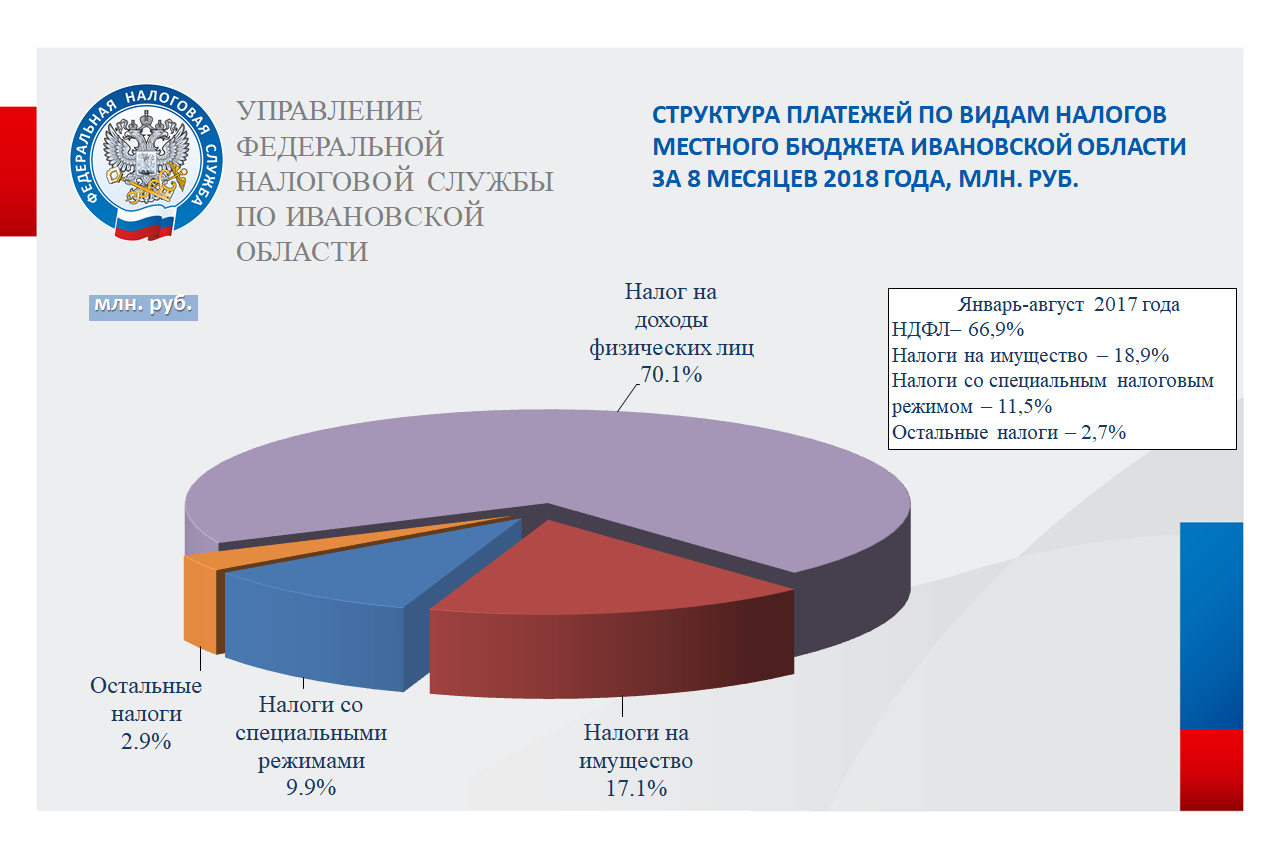 